                                                                                                                                                                               Auditoria Interna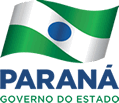 SOLICITAÇÃO DE INFORMAÇÕES E/OU DOCUMENTOS Nº           /20UNIDADE:UNIDADE:UNIDADE:DATA:       /        /PRAZO:SETOR AUDITADO:SETOR AUDITADO:SETOR AUDITADO:Nos termos da Resolução 050/2008-COU, solicitamos no prazo indicado, as informações  a seguir:0102.........SolicitanteCargoAssinatura